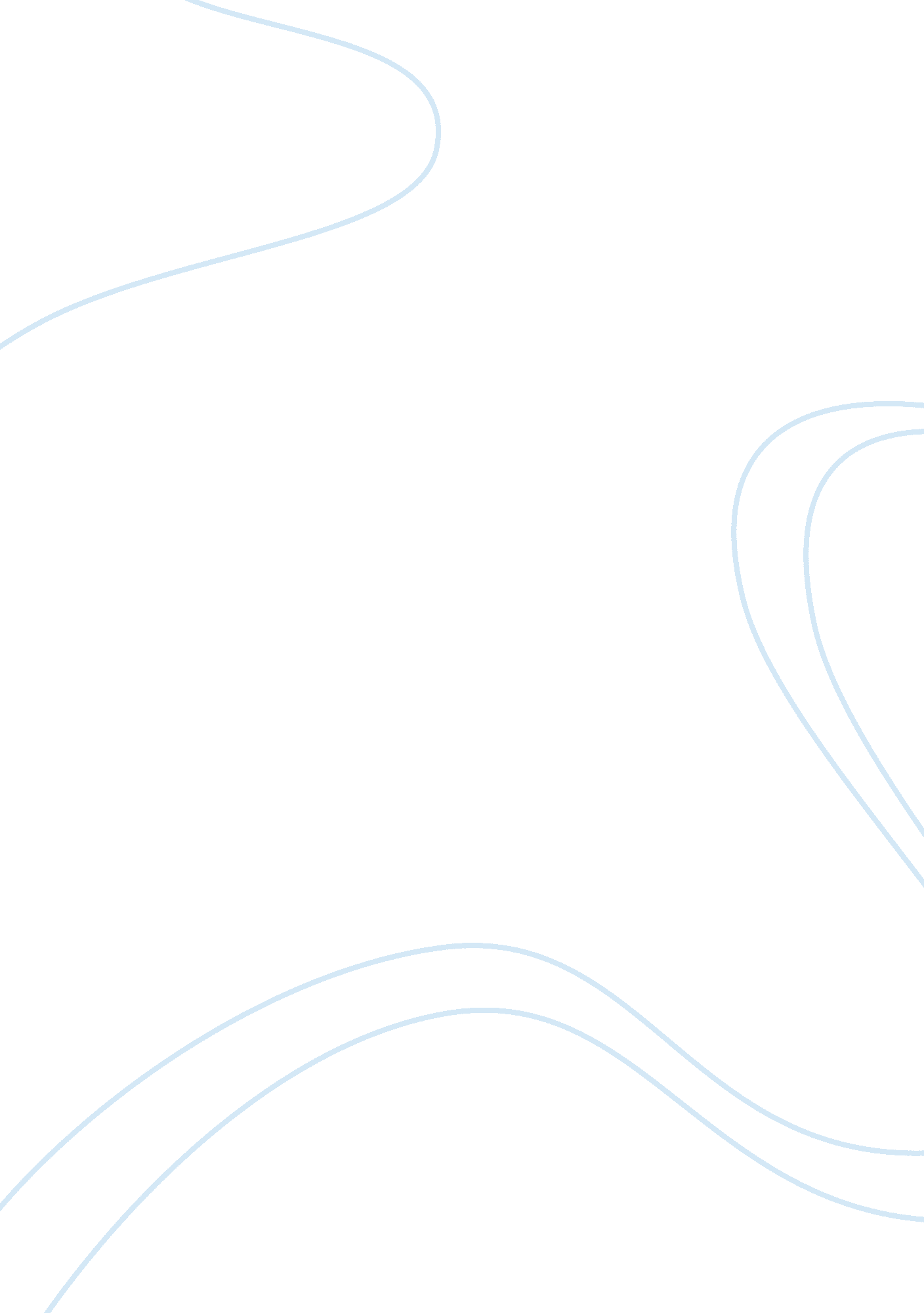 The convention on climate change. conclusion: it is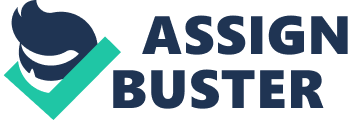 The severelack of infrastructure if not addressed within Europe could be the cause of thesocial, economic and cultural demise of the European Union. In 2011 theEuropean Parliament, Directorate-general for internal policies produced areport on climate refugees which discussed the legal and policy responses toenvironmentally induced migration. This report found that several protectiongaps exist regarding environmental induced displacement, in particular in thecase of slow-onset migration and displacement across borders. Different policiesand responses are needed at each stage of environmentally induced migration, ranging from actions to mitigate climate change, the offer of protection duringthe phase of displacement and (re)integration or resettlement measures in thelast stage. Although the extension of the scope of the Geneva RefugeeConvention is often cited as one possible option to address the protection gap, there is growing consensus that it is neither a realistic nor a desirablescenario. Although the option of broadening the guiding principles oninternally displacement is discussed as the most promising approach in theliterature it is challenging considering the deficiencies in theirimplementation and their incorporation into national legal frameworks. Thecreation of a specific legal framework which applies to environmental inducedmigration is unlikely to materialize. Another discussed option at the globallevel is the addition of a protocol on climate-induced migration to the UnitedNations Framework Convention on Climate Change. Conclusion: It is clear to see that this is an extremely complexissue that is vulnerable to a wide range of external factors i. e. climate, geographical location, politics, culture and economy. Many countries around theworld including Europe will need to implement technical climate refugee statusfor incoming migrants along with essential resources i. e. temporary housing, efficient security checks, food, water and safety measures and educationssystems. In July 2015, the heat index in Bandar Mahshahr, Iran, reached 74°C. It is certain that the climate in large parts of Middle East and North Africawill render regions uninhabitable. 16 of thw 17 hottest years ever measuredwith instruments have occurred in the past 17 years. Europe has not escapedunscathed in 2003 a European heat wave concentrated in France killed 70, 000people. The increase in natural disaster has dramatically increased and now isthe time to implement effective policy. Our global civilization is now at apoint of decision and the complex issues of the climate refugee crisis inEurope need to be discussed now and an action framework must be devised.  (Al Gore, An Inconvenient Sequel TRUTH TOPOWER 2017) 